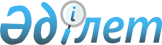 О признании утратившим силу постановления акимата города Приозерск от 19 ноября 2015 года № 47/1 "Об организации общественных работ в 2016 году"Постановление акимата города Приозерск Карагандинской области от 16 июня 2016 года № 21/2      В соответствии с Законом Республики Казахстан от 23 января 2001 года "О местном государственном управлении и самоуправлении в Республике Казахстан", со ст. 22 Закона Республики Казахстан "О занятости населения" от 6 апреля 2016 года и на основании письма Департамента юстиции Карагандинской области Министерства юстиции Республики Казахстан от 08 апреля 2016 года № 8/18/1629, акимат города Приозерск ПОСТАНОВЛЯЕТ:

      1. Постановление акимата города Приозерск от 19 ноября 2015 года № 47/1 "Об организации общественных работ в 2016 году" признать утратившим силу.

      2. Руководителю ГУ "Отдел занятости и социальных программ города Приозерск" А. Ким уведомить Департамент юстиции Карагандинской области Министерства юстиции Республики Казахстан о признании постановления акимата города Приозерск от 19 ноября 2015 года № 47/1 "Об организации общественных работ в 2016 году" утратившим силу.

      3. Контроль за исполнением настоящего постановления возложить на заместителя акима города Приозерск Казиеву Б.А.


					© 2012. РГП на ПХВ «Институт законодательства и правовой информации Республики Казахстан» Министерства юстиции Республики Казахстан
				
      Аким города Приозерск

К. Камзин
